ZMENA FUNGOVANIA SVETELNEJ KRIŽOVATKY „PRI P3“
 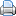 Dnes sa uskutočnilo ďalšie pracovné stretnutie pri križovatke „P3“ na Seneckej ceste za účasti starostu obce Ivanka pri Dunaji (Ing. Vladimíra Letenaya), zástupcu starostu (Ivana Zibalu), predsedu dopravnej komisie (Michala Lisického), predstaviteľov Krajského dopravného inšpektorátu Bratislava a Okresného dopravného inšpektorátu Senec.

Predmetom stretnutia bolo nájsť riešenie výrazného spomalenia dopravy na Seneckej ceste v časoch dopravnej špičky. Na základe návrhov a priameho otestovania situácie na križovatke (9.9.2021 v čase cca 7:45 sa svetelná križovatka vypla) sa zatiaľ ako najvhodnejšie riešenie ukázalo vypnutie svetelnej signalizácie v čase špičky.

Presné časy, fungovania svetelnej križovatky sú nasledovné:
- pondelok až piatok vypnutá v čase: 21:00-9:00; 15:00-17:00
- pondelok až piatok zapnutá v čase: 9:00-15:00; 17:00-21:00
- počas víkendov a sviatkov bude svetelná križovatka vypnutá

Toto kompromisné riešenie by nemalo ísť proti bezpečnosti na ceste (predstavitelia KDI a ODI ho podmienili nezvýšením nehodovosti na tomto úseku). Preto Vás prosíme o zvýšenú ohľaduplnosť pri prejazde tohto úseku. Zároveň z priameho pozorovania bolo zistené, že mnohí vodiči udržujú neprimerané medzery medzi vozidlami (aj viac ako 50 m). V čase zapnutia svetelnej križovatky senzory vyhodnotia tieto medzery ako voľnú cestu a skôr uvoľnia priestor pre iné smery.

Účastníci dnešného pracovného stretnutia sú presvedčení, že ideálne riešenie dopravnej situácie v tejto lokalite v súčasnosti neexistuje. Pokiaľ nebude dobudovaná križovatka D1/D4 a rozšírená Senecká cesta, stále pôjde iba o riešenia dočasné.

Na záver Vás chceme ešte raz požiadať o zvýšenú ohľaduplnosť pri prejazde tohto úseku, aby sme zachovali plynulosť premávky.

Po otestovaní vyššie uvedených zmien (platné sú od 9.9. 2021) je naplánované ďalšie stretnutie, kde sa výsledky vyhodnotia a stanoví sa ďalší postup.